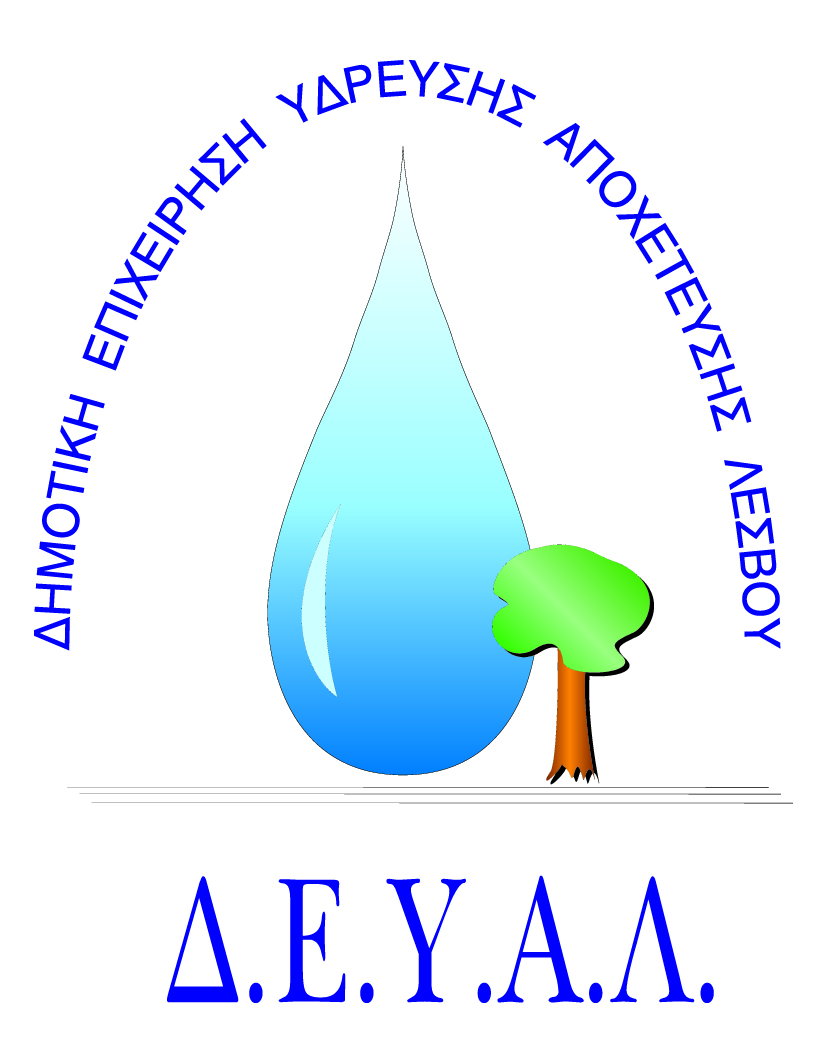 ΔΗΜΟΤΙΚΗ ΕΠΙΧΕΙΡΗΣΗ             ΥΔΡΕΥΣΗΣ ΑΠΟΧΕΤΕΥΣΗΣ                ΛΕΣΒΟΥTΜΗΜΑ ΠΡΟΜΗΘΕΙΩΝ                                                                   Μυτιλήνη 12/ 2/ 2019Αρμόδιος: Πολυχρόνης Γιάννης					Αρ. πρωτ. 1389Τηλ. &Fax: 2251041966Email:promithion@deyamyt.gr			ΠΡΟΣΚΛΗΣΗ ΕΚΔΗΛΩΣΗΣ ΕΝΔΙΑΦΕΡΟΝΤΟΣ ΠΡΟΜΗΘΕΙΑΣΘΕΜΑ: Προμήθεια μελάνια και τόνερ για τις ανάγκες των γραφείων της ΔΕΥΑ Λέσβου.Λήξη Προθεσμίας υποβολής προσφορών: Παρασκευή 15-2-2019 και ώρα 14:00Χρόνος Αποσφράγισης προσφορών	: Δευτέρα 18-2-2019 και ώρα 10:00Χρόνος Παράδοσης				: Δέκα (10) ημέρες μετά την ανάθεση της προμήθειας  Όροι Πληρωμής				: Εξήντα (60) ημέρες μετά την παραλαβήΤόπος Παράδοσης	 :  Γραφεία ΔΕΥΑΛΤρόπος υποβολής προσφοράς (έντυπο 1 και 2):  1) Fax(2251041966) ή 2) email (promithion@deyamyt.gr) ή 3) σε σφραγισμένο φάκελο στα γραφεία της ΔΕΥΑΛ (Ελ.Βενιζέλου 13 – 17, 1ος όροφος) 
                                                                                  ΓΙΑ ΤΗ ΔΕΥΑΛΑ/ΑΤΕΧΝΙΚΗ ΠΕΡΙΓΡΑΦΗ/ΠΡΟΔΙΑΓΡΑΦEΣΠΟΣΟΤΗΤΑ1ΤΟΝΕΡ ΦΩΤΟΤΥΠΙΚΟΥ ΜΗΧΑΝΗΜΑΤΟΣ DEVELOP INEO 22752ΤΟΝΕΡ CANON C-EXV33 IR-252043ΤΟΝΕΡ GESTENER 615/616/618/62024ΤΟΝΕΡ LEXMARK 51B2000 BL(MS/MX317/417)15ΤΟΝΕΡ SAMSUNG MLT-D111L16ΤΟΝΕΡ LEXMARK 602H MX31027ΤΟΝΕΡ LEXMARK 502H MS310/41548DRUM LEXMARK MS310 50F020039ΜΕΛΑΝΟΤΑΙΝΙΑ ΑΚΥΡΩΤ.EPSON RIBBON PLQ-201ΣΥΣΚ10ΜΕΛΑΝΙ EPSON T1291 BLACK411ΜΕΛΑΝΙ EPSON T1292 CYAN112ΜΕΛΑΝΙ EPSON T1293 MAGENTA113ΜΕΛΑΝΙ EPSON T1294 YELLOW1